IX tydzień (11-15.05.20r.) klasa 4J. polskiPoniedziałek 	Temat: Odkrywamy tajemnice złotej rybki.  Proszę o przeczytanie tekstu ze stron 221-227 (podręcznik).  WtorekTemat: Gdy pragnienia się spełniają… ( Lekcja online)Proszę napisać skojarzenia do wyrażenia: złota rybka. Na podstawie tekstu napisz trzy pytania, na które odpowiedzi można znaleźć w utworze. Środa(Lekcja online)Temat: Warsztat pisarza, czyli o sztuce pisania opowiadań. Zapoznanie się z informacjami co to jest opowiadanie   str. 229. Czwartek (Lekcja online)Temat: Jak napisać opowiadanie?Wykonywanie ćwiczeń ułatwiających napisanie opowiadania. Piątek Temat: Jak napisać opowiadanie?Napisz opowiadanie pt. „ Tajemnicze znalezisko”. Proszę o przesłanie prac na emaila 2004ola@wp.pl , ponieważ będzie podlegać sprawdzeniu. J. angielski KL. IVKL. IV  Temat: Robot’s game  ( 11.05.2020  lekcja on-line)Słuchanie ze zrozumieniem : Ćwiczenie 6 str 51 Duży zeszyt ćwiczeń ćw 1,2, 3 str 38,              Temat: At a friend’s house ( 14.05.2020  lekcja on-line)Ćwiczenie 4 str 52Dialog: ćw 1 i 2 str 53Praca domowa: ćw1 i 2 str 39 – duży zeszyt ćwiczeń            Temat: Train your brain  ( praca samodzielna)Ćwiczenia i zagadki  językowe : ćw 1,2,3 str 52 ( wykorzystaj mały zeszyt) MatematykaPoniedziałek (11.05.20r.) Lekcja online   temat: Zadania powtórzeniowe z dz. „Ułamki zwykłe” . Rozwiązywanie testu „Przed klasówką” podręcznika s.179.Środa (13.05.20r.) Proszę o wykonanie zadań z testu powtórzeniowego o ułamkach zwykłych  „Wybierz właściwą odpowiedź”   ze zbioru zadań.Czwartek (14.05.20r.) Lekcja online Temat: Ułamki o  mianownikach 10,100,1000….Wykonanie ćwiczeń  i  zadań 1-2 z podręcznika s.182-184. Praca domowa: Proszę o wykonanie ćw. w zeszycie ćwiczeń s.73Piątek ( 15.05.20r.) Lekcja online cd. Tematu Ułamki o  mianownikach 10,100,1000…..Wykonanie zadań 3-9s.184-5 p. Historia Klasa 4, tydzień od 11.05-15.05.2020 r. Bardzo proszę napisać temat lekcji i uzupełnić karty pracy na środową lekcjęTemat: Józef Piłsudski i odzyskanie niepodległości1. Zapoznaj się z informacjami w podręczniku na s. 128–130.Uzupełnij tabelę. Wklej odpowiednie informacje do właściwej rubryki.a) Utworzył Pierwszą Kompanię Kadrową.b) Przyjechał do Warszawy i objął naczelne dowództwo nad polskim wojskiem.c) Zerwał sojusz z Austro-Węgrami i Niemcami – polecił żołnierzom, aby odmówili złożenia przysięgi nakazującej braterstwo broni żołnierzom z armii tych państw.d) Wstąpił do Legionów i utworzył Pierwszą Brygadę Legionów Polskich.2. Posłuchaj opowiadania Przerwana lekcja dostępnego pod poniższym linkiem i odpowiedz na pytania.https://gwo.pl/sluchowiska-klasa-7-p46451. Co stało się z ojcem dzieci?a) Został wcielony do armii niemieckiej, a po kilku latach zginął.b) Został wcielony do armii rosyjskiej, a po kilku latach słuch o nim zaginął.c) Został wcielony do armii austriackiej, a po kilku latach z niej uciekł.2. Podaj imię i nazwisko postaci, która przybyła do Warszawy.3. Czego dowiadujemy się z opowiadania o tej postaci?4. Jaką pieśń zaintonował Kazik po przemówieniu na ulicy Moniuszki?a) Rotęb) Mazurka Dąbrowskiegoc) Boże, coś Polskę5. Co działo się następnego dnia w Warszawie?3. Wejdź na stronę gry Postaci i wydarzenia i zaznacz informacje związane z wydarzeniem „odzyskanie niepodległości przez Polskę”.https://postaci.gwo.pl/#/gra-7e765fb5-e124-11e9-b439-b119dfabdc8c4. Wykonaj poniższe zadania.1. Podpisz ilustrację. Napisz 2 informacje dotyczące tej postaci. 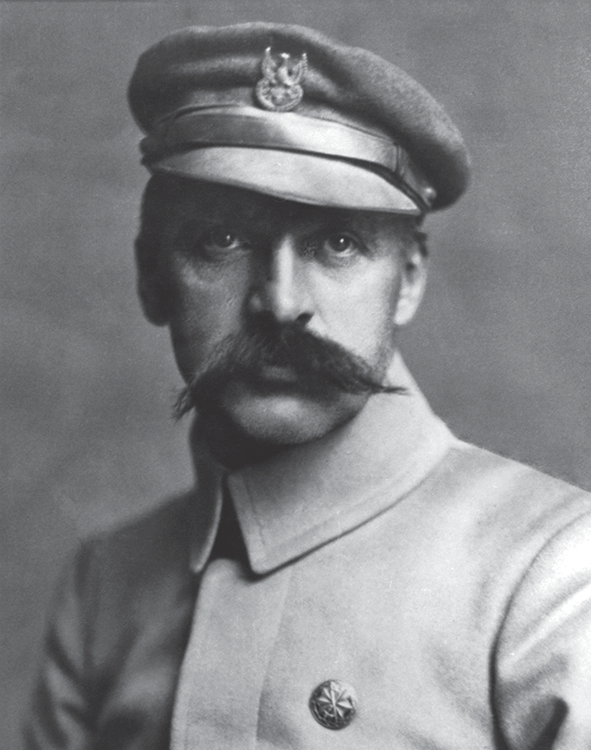 2. Podkreśl prawidłowe dokończenia zdań.Państwa centralne to:Niemcy, Rosja.Austro-Węgry, Anglia.Niemcy, Austro-Węgry.Ententa to sojusz:Francji, Anglii, Niemiec.Francji, Rosji, Anglii.Francji, Rosji, Austro-Węgier.Pierwsza wojna światowa trwała w latach:1914–1918.1918–1926.1916–1918.11 listopada obchodzimy:Dzień Flagi Rzeczypospolitej Polskiej.Narodowe Święto Niepodległości.Święto Wojska Polskiego.3. Podaj rok, w którym Polska odzyskała niepodległość.4. Oblicz, ile lat upłynęło od III rozbioru Polski w 1795 r. do odzyskania przez Polskę niepodległości.5. Zapisz rok rozpoczynający i rok kończący XX w.Co się wydarzyło?Co zrobił Józef Piłsudski?Wybuch I wojny światowej.Tworzenie w Krakowie Legionów Polskich przy armii austriackiej.Przystąpienie do wojny Stanów Zjednoczonych.Rewolucje w Rosji, rozpad Austro-Węgier i klęska Niemiec.